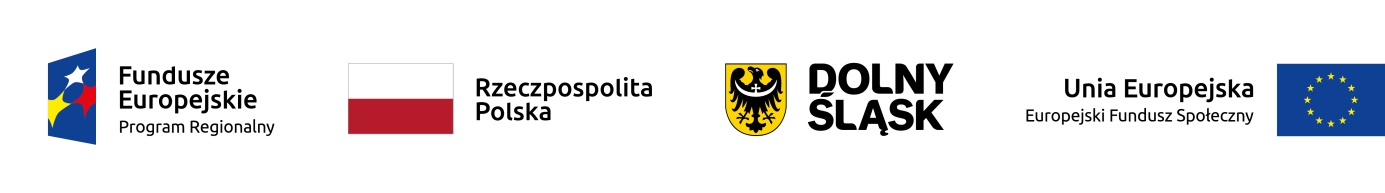 HARMONOGRAM PRACY PIELĘGNIARKIw Publicznym Żłobku w Wińsku z filią przy ul. Szkolnej 4W ramach projektu „Nowe miejsca opieki nad dziećmi do lat 3 w Gminie Wińsko szansą     na wzrost zatrudnienia wśród rodziców” współfinansowanego z Europejskiego Funduszu Społecznego w ramach Regionalnego Programu Operacyjnego Województwa Dolnośląskiego na lata 2014-2020. Numer i nazwa Działania: 8.4 Godzenie życia zawodowego i prywatnego.Miesiąc: czerwiec 2021 r.                                                                            Dyrektor Żłobka                                                                            Diana ZiołaLp.DataGodzinyGodzinyLp.Dataoddo1.02.06.2021 r.8:0016:002.04.06.2021 r.8:0016:003.07.06.2021 r.8:0016:004.21.06.2021 r.8:0016:005.24.06.2021 r.8:0016:006.28.06.2021 r.8:0016:007.30.06.2021 r.8:0016:00